E’ confermato: i nostri cieli sono avvelenati – Primo prelievo in quota per l’ItaliaPRELIEVO IN QUOTA (Volo Ryanair Pisa-Creta – Agosto 2012) Un nostro valente e determinato collaboratore, che qui ringraziamo e con il quale ci congratuliamo per il coraggio e la determinazione, ha prelevato un campione di polvere da bordo di un velivolo Ryanair (volo Pisa-Creta). Dalle analisi, eseguite da un laboratorio
 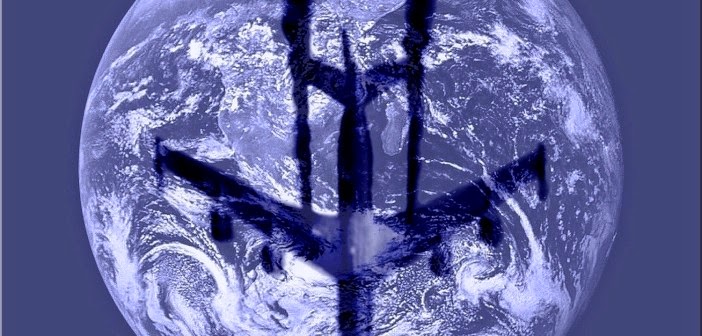 di nostra fiducia che, per motivi di sicurezza ed incolumità personale, vuole mantenere l’anonimato, risultano positivi tre elementi specifici. Gli elementi presenti nel campione analizzato sono: 


BARIO, ALLUMINIO, CADMIO. 

Si tenga presente che l’aria immessa nella cabina di pilotaggio nonché nella zona passeggeri, viene prelevata dalla conchiglia dei motori e cioè essa viene catturata dall’esterno. I risultati delle analisi dimostrano, in modo inequivocabile, che l’atmosfera a quota di crociera è contaminata perlomeno dai tre metalli pesanti ritrovati nel campione di polvere, raccolto da una insenatura delle pareti interne del Jet Ryanair. Questi tre elementi non dovrebbero essere assolutamente presenti nella cabina pressurizzata di un volo commerciale! 

Nel documento che vi mostriamo, sono state occultate le generalità del committente e quelle del laboratorio di analisi, per i motivi sopra chiariti. Il foglio con i risultati che di seguito vi mostriamo è nelle mani del nostro contatto che ha fatto da tramite con i tecnici del laboratorio. 

Qui il documento in formato PDF. 

SULLE ANALISI… 

Per monitorare i gas e quello che è contenuto nell’aria, servirebbe uno strumento apposito: lo spettrometro di fumi, che cattura questi gas e ne esegue un’analisi, però, essendo all’interno di un aereo, questo non è possibile, allora… come si può risolvere questo problema? Certo… consideriamo che non è la procedura migliore, ma noi, con i nostri limiti economici, ci dobbiamo destreggiare. 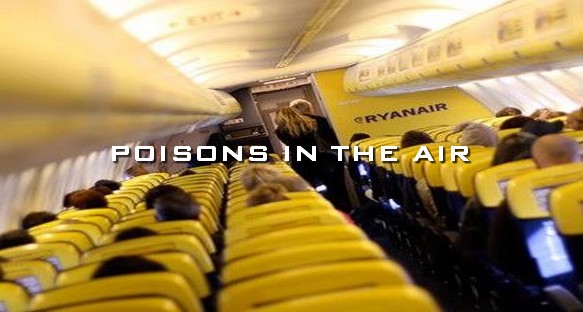 Il pulviscolo tende a cadere e quindi a depositarsi sulle superfici solide. Raccogliamo allora questo pulviscolo con un materiale idoneo… un tampone… dell’ovatta. Il pulviscolo, però, non si può analizzare direttamente, poiché deve essere sospeso in un liquido che, in questo caso, è acqua distillata sterile. A questo punto diventa un’acqua reflua. Il risultato di questa soluzione viene quindi analizzato, rilevando quanto si trova in sospensione. Qui è perciò evidente che nel documento siano indicati i mg/litro e non mg/kg. Non potrebbe essere altrimenti! 

In sospensione sono stati quindi trovati alluminio, bario e cadmio. La questione è che in quota non ci devono essere questi metalli. Certo è che non si trova dell’altro… ad esempio il silicio, proprio perché siamo a bordo di un aereo, a novemila metri! E’ un’analisi qualitativa e non quantitativa. 

Il risultato che abbiamo ottenuto è di notevole importanza, in quanto dimostrache, ad oggi, sono diffusi in quota (anche dagli aerei di linea (si veda, ad esempio, l’additivo Stadis 450) per lo meno gli elementi che abbiamo trovato nella polvere depositata sul volo Ryanair. Se avessimo voluto falsificare il documento, ci avremmo inserito altri elementi e composti! Ad esempio, il diossido di titanio, il ferro etc. 

Dobbiamo anche tenere conto che l’aver reperito solo questi tre elementi -alluminio, bario e cadmio – non significa che nella nostra atmosfera non se ne rintraccino altri. Semplicemente sono gli unici che sono passati attraverso i filtri EPA del sistema di condizionamento dell’aereo e ciò significa che essi sono di dimensioni nanoscopiche! Dell’ordine di pm1 e pm2! Questo è molto grave! 

In base a quanto si qui scritto, la stessa compagnia Ryanair può essere definita vittima della dispersione di composti chimici dannosi, ad opera di velivoli non identificati. 

PREVISIONI 

Scie chimiche persistenti a volontà sul Nord e Centro Italia: le coperture igroscopiche sono in queste ore in piena fase operativa, in previsione di un’imponente fronte perturbato, in arrivo da Nord Ovest entro il 6 ottobre 2012. In questa ottica, le nuove strategie di guerra climatica implicano la diffusione di nanoparticolato elettroconduttivo e prosciugante con netto anticipo rispetto all’arrvo della perturbazione. Ciò fornisce un vantagglio strategico notevole, limitando al massimo la possibilità che si verifichino piogge in quantità apprezzabile, preciptazioni che arrecano fastidio alle comunicazioni radar-satellitari. Ciò non toglie che si potranno ugualmente verificare fenomeni piovosi violenti, sebbene di breve durata. 

Entro il giorno 8 ottobre anche il Sud verrà sarà interessato dal fronte di bassa pressione, per cui dal giorno 6 anche le regioni meridionali saranno sottoposte ad irrorazioni massicce con scie chimiche di tipo peristente. Come è ovvio. i centri meteo cianceranno di “innocue velature” o “nubi alte in quota” ed amenità del genere. Semplicemente i centri meteo di regime leggono i dispacci militari e si adeguano. Questa situazione si protrarrà almeno sino al 10 ottobre. Pausa di circa 24 ore e poi si tornerà a ballare, con alternarsi di campi d’alta presssione e veloci passaggi di fronti perturbati. 

Mentre i nostri governanti, la nostra aeronautica e le forze militari e civili di mezzo mondo proseguono impuniti ed indisturbati in questa opera di distruzione dei biomi e di avvelenamento della popolazione, Tanker Enemy, nella persona di Rosario Marcianò, presidente del Comitato omonimo, il giorno 5 ottobre sarà coinvolto in un processo kafkiano per aver “offeso” l'”onorabilità” di una persona, definendola “dozzinale”. Come vedete l’alacre magistratura si impegna quotidianamente affinché le leggi ed i regolamenti siano rispettati. In terra! Il cielo può attendere. 

Per una maggiore comprensione dei fenomeni legati alla guerra ambientale in corso, abbiamo realizzato l’Atlante dei cieli chimici. 

NOTA: Le condizioni meteo e le attività di aerosol clandestine sono previste in base alle informazioni indirettamente fornite dal Servizio Meteorologico dell’Aeronautica Militare. Dati a loro volta incrociati con le previsioni fornite dai portali meteo che sono debitamente informati delle operazioni di geoingegneria clandestina sul territorio italiano ad opera dei militari. 

fonte: tankerenemymeteo.blogspot.it 

Tratto da: ilquieora.blogspot.it